HELP IN CHICAGO- Community Resources Booklet- (Created by Jasmina Bourgeois, Aug 2018)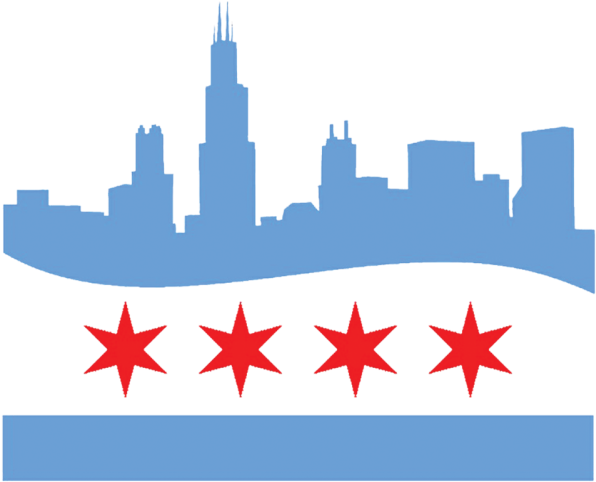 CONTENTS:DEPARTMENT OF HUMAN SERVICES DROP IN CENTERS	1DOMESTIC VIOLENCE	1HOMELESSNESS ASSISTANCE	1SHELTERS	2FOOD ASSISTANCE	2FOOD PANTRIES	3HOSPITALS	3FEDERALLY QUALIFIED HEALTH CENTERS (affordable and free)	4HIV AND STI TESTING	4PREGNANCY	4MENTAL HEALTH CENTERS (serves those w/o insurance)	5NEUROPSYCHOLOGICAL TESTING	5PSYCHIATRIC SERVICES	6SLIDING SCALE PSYCHIATRIC SERVICES	6COUNSELING SERVICES	6SLIDING SCALE & AFFORDABLE COUNSELING	7PRIVATE PRACTICE COUNSELORS	8SUBSTANCE USE REHABILITATION SERVICES AND ADDICTION TREATMENT CENTERS	8SCHOOL REFUSAL	9SPECIAL GROUPS - DISABLED	9LGBTQ	10MULTICULTURAL	10APPENDIX	11DEPARTMENT OF HUMAN SERVICES DROP IN CENTERS(SNAP, cash, medical assistance, etc.)http://www.dhs.state.il.us/page.aspx?item=29734 DHS Family Community Resource Center in Cook County - Northside6200 N. Hiawatha, 5th Floor, Chicago, IL 60640(773) 907-4100 DHS Family Community Resource Center in Cook County - Northwest4105 West Chicago Avenue, Chicago, IL 60651 (773) 265-7000 DHS Family Community Resource Center in Cook County - South Loop1112 South Wabash Avenue, Chicago, IL 60605(312) 793-7500 DHS Family Community Resource Center in Cook County - Roseland11203 S Ellis Ave, Chicago, IL 60628DOMESTIC VIOLENCEDivision of Domestic Violence1615 W. Chicago Ave., Chicago, IL 60622(312) 746-7448https://www.cityofchicago.org/city/en/depts/fss/provdrs/dom_violence/svcs/domestic_violencehelpline.htmlFamily Rescue (emergency shelter, court advocacy, daycare)9204 S. Commercial Ave, Suite 407, Chicago, ILHotline: (800) 360-6619; Admin: (773) 375-1918www.familyrescueinc.org Connections for Abused Women and their Children (CAWC)1116 N. Kedzie Ave, 5th Floor, Chicago, IL 60651(773) 489-9081; 24-hour Crisis Line: (773) 278-4566http://www.cawc.org/ Apna Ghar, Inc.4350 N Broadway, 2nd Floor, Chicago, IL 60613(773) 883-4663http://www.apnaghar.org/HOMELESSNESS ASSISTANCE311 - If you are in need of shelter, please go to a hospital emergency room or police station and call 311 or visit one of the 6 DFSS community centers (see the appendix section).Chicago Coalition for the Homeless70 East Lake Street, Suite 720, Chicago, Illinois 60601(312) 641-4140http://www.chicagohomeless.org/ Homeless Prevention Rapid Re-Housing Program 651 W Lake St, Chicago IL 60661(847) 426-6515https://www.catholiccharities.net/default.aspx Inspiration Corporation (subsidized apartments)4554 N. Broadway St, Suite 207, Chicago, IL 60640(773) 878-0981www.inspirationcorp.orgHeartland Alliance208 S. LaSalle Street, Suite 1818, Chicago, IL 60604(312) 660-1300http://www.heartlandalliance.org/Teen Living Programs (TLP)5500  S. Indiana Avenue, Chicago, IL 60637(773) 891-2505https://www.tlpchicago.org/crisis-support/  (Continued)Single Room Housing Assistance Corporation28 E. Jackson Blvd., Chicago, IL 60604(312) 212-1212www.srhac.org La Casa Norte533 W. North Ave, Chicago, IL 60647 (773) 276 4900http://www.lacasanorte.org SHELTERSNight Ministry4711 N. Ravenswood Ave., Chicago, IL 60640(773) 784-9000http://thenightministry.org/doyouneedservices/site/home/index.htmLincoln Park Community Shelter600 W Fullerton Pkwy, Chicago, IL 60614(773) 549-6111https://lpcsonline.org/  Cornerstone Community Outreach4628 North Clifton Avenue, Chicago, Illinois 60640(773)271-8163http://www.ccolife.org/our-programs/our-family-shelters/ The Salvation Army Evangeline Booth Lodge800 W. Lawrence Ave. Chicago, IL 60640(773) 275-9383www.centralusa.salvationarmy.org/metro/boothlodgeCatholic Charities3001 W 59th St, Chicago, IL 60629(773) 925-1085https://www.catholiccharities.net/ You Can Make It Inc5050-5052 S. Laflin St., Chicago, IL 60609773-732-5784 http://ycmi.publishpath.com/ Olive Branch Mission6310 S Claremont, Chicago, IL 60636(773) 476-5602https://www.obmission.org/ Franciscan House of Mary and Joseph2715 W Harrison St, Chicago, IL 60612(773) 265-6683https://www.franoutreach.org/shelter/ Runaways (Social Services Organization for Runaway Teens)3141B N. Lincoln, Chicago, IL  60657(773) 880-9860 www.1800RUNAWAY.org   El Rescate (LGBTQ or HIV-positive youth, 18-24)2739 W. Division St., Chicago, IL 60622 (773) 394-4935http://www.prcc-chgo.org/programs/el-rescate/ Covenant House Illinois (youth homeless shelter)30 W Chicago Ave, 5th floor, Chicago, IL 60654(312) 759-7888 https://www.covenanthouse.org/homeless-charity Shelter Inc. (teen shelter, ages 11-17)1616 N. Arlington Heights Rd., Arlington Heights, IL 60004(847) 590-6190http://www.shelter-inc.orgFOOD ASSISTANCESNAP (Food Stamps)Apply at any DHS Family Community Resource Center (see page 1 for list).Illinois Hunger Coalition (referral)205 W. Monroe, 3rd Floor, Chicago, IL 60606(312) 629-9580; hotline: (800) 359-2163http://www.ilhunger.org/Greater Chicago Food Depository4100 W. Ann Lurie Place, Chicago, IL 60632(773) 247-3663https://www.chicagosfoodbank.org/find-food/FOOD PANTRIESLakeview Food Pantry 3945 N. Sheridan Rd., Chicago, IL 60613(773) 525-1777;1414 W. Oakdale, Chicago, IL 60657(773) 404-6333http://www.lakeviewpantry.org Preston Bradley Center941 W Lawrence Ave, Chicago, IL 60640(773) 784-6633https://www.prestonbradley.org/index.htm Common Pantry3744 N. Damen Avenue, Chicago, IL 60618(773) 327-0553http://www.commonpantry.org Oak Park River Forest Food Pantry848 Lake St, Oak Park, IL 60301(708) 386-1324https://www.oprffoodpantry.org/ Manna Food Pantry1230 S Millard Ave, Chicago, IL 60623(773) 522-1138 (CONTACT: Ellen Scurlock)https://www.chicagosfoodbank.org/locations/manna-food-pantry/ St James Catholic Church2907 S Wabash Ave, Chicago, IL 60616(312) 842-1919 (CONTACT: Catherine Moore)http://www.stjameswabash.org/ Pilgrim Rest M.B.C.1901 W Washington Blvd , Chicago, IL 60612(312) 243-7579 (CONTACT: Lionel Jackson)http://n.pilgrimrestmb.com/West Point Baptist Church3566-72 S Cottage Grove Ave, Chicago, IL 60653(773) 538-7590 (CONTACT: Floydia Giles-Stokes)http://www.wpmbc.orgHOSPITALSRush University Medical Center1653 W Congress Pkwy, Chicago, IL 60612 (888) 352-7874https://www.rush.edu/Ann & Robert H. Lurie Children’s Hospital225 E. Chicago Ave., Chicago, Illinois 60611(312) 227-4000https://www.luriechildrens.org/en/Illinois Masonic Medical Center836 W. Wellington Ave., Chicago, IL 60657(773) 975-1600https://www.advocatehealth.com/immc/University of Illinois Hospital & Health Sciences System1740 W Taylor St, Chicago, IL 60612(866) 600-2273https://hospital.uillinois.edu/ John H. Stroger, Jr. Hospital1969 W. Ogden Ave., Chicago, IL 60612(312) 864-6000 http://www.cookcountyhhs.org/FEDERALLY QUALIFIED HEALTH CENTERS (affordable and free)Federally Qualified Health Center (FQHC) is a community-based organization that provides comprehensive healthcare to persons of all ages regardless of their ability to pay or health insurance status.Chicago Family Health Center  3223 W 63rd St., Chicago, IL 60629 (773) 768-5000http://chicagofamilyhealth.org/ Esperanza Health Center2001 S California Ave #100, Chicago, IL 60608(773) 584-6200http://www.esperanzachicago.org/ PCC Family Health Center 14 Lake Street, Oak Park, IL 60302(708) 383-0113http://www.pccwellness.org/ ACCESS Humboldt Park Family Health Center 3202 W. North Avenue, Chicago, IL 60647(773) 278-1880https://www.achn.net/ Heartland Health Center 845 W Wilson Ave, Chicago, IL 60640(773) 506-4283https://www.heartlandhealthcenters.org/ PrimeCare Community Health5647 W Addison St, Chicago, IL 60634(773) 736-1830https://www.primecarechi.org/about/HIV AND STI TESTINGRoseland STI Specialty Clinic200 E. 115th St., Chicago, IL 60628(312) 747-9500https://gettested.cdc.gov/organizations/chicago-department-public-healthAustin STI Specialty Clinic4909 W. Division, Suite 411, Chicago, IL 60651(312) 746.4871https://gettested.cdc.gov/organizations/chicago-department-public-health-1 Lakeview STI Specialty Clinic2849 N. Clark, 1st Fl, Chicago, IL 60657(312) 744-5507http://www.centeronhalsted.org/hot/view_service.cfm?serviceid=1009Broadway Youth Center and Howard Brown4009 N. Broadway, Chicago, IL, 60613.(773) 935-3151 http://howardbrown.org/wp/bycHoward Area Community Center7648 N. Paulina Street, Chicago, IL 60626(773) 262-6622http://howardarea.org/health/hiv-aids/PREGNANCYPlanned ParenthoodNorth: 5725 North Broadway, Chicago, IL 60660 (773) 942-7193Downtown: 18 S. Michigan Ave, Chicago, IL 60603 (312) 592-6700West: 5937 W Chicago Ave, Chicago, IL 60651 (773) 287-2020South: 6059 S Ashland Ave, Chicago, IL 60636 (773) 434-3700https://www.plannedparenthood.org/ Southside Pregnancy Center (ultrasounds, tests, resources)9115 S Cicero Ave, Oak Lawn, IL, 60453(708) 229-0092 http://www.southsidepregnancy.org/ Caris Crisis Pregnancy Center (free tests, ultrasound, counseling)111 N. Wabash Ave., Suite 1501, Chicago, IL 60602(312) 229-5700http://www.caris.org/(Continued)Aid for Women (free tests, ultrasound counseling, referrals, support groups, residential programs)8 S. Michigan Ave, Suite 1416, Chicago, IL 60603 (312) 621-11001400 S. Austin Blvd., Cicero, IL 60804 , (708) 477-3040;1150 N. River Rd., Des Plaines, IL 60016, (847) 376-3800https://www.aidforwomen.org/ Teen Parent ServicesLocal DHS Family Community Resource Center (see page 1) (773) 881-2900; (800) 843-6154http://www.dhs.state.il.us/page.aspx?item=32189 Illinois Action For Children Teen Parent Project1340 S. Damen, 3rd Floor, Chicago, IL 60608(312) 823-1100 (option 7)https://www.actforchildren.org/for-families/family-support-services/teen-parent-project/(Continued)Pilsen  Wellness Center Inc2015 West Cermak Road, Chicago, IL 60608(773)890-0645http://www.pilsenwellnesscenter.org/services/youth-services/ Chicago Women’s Health Center1025 W. Sunnyside, Suite 201, Chicago, IL 60640(773) 935-6126http://www.chicagowomenshealthcenter.org/ MENTAL HEALTH CENTERS (serves those w/o insurance)https://www.cityofchicago.org/city/en/depts/cdph/supp_info/behavioral-health/mental_health_centers.html Englewood MHC641 W. 63rd Street(312) 747-7496Greater Lawn MHC4150 West 55th Street(312) 747-1020North River MHC 5801 North Pulaski Road(312) 744-1906Greater Grand/MID-South MHC 4314 S Cottage Grove(312) 747-0036Lawndale MHC  1201 S Campbell Street(312) 746-5905Roseland MHC 200 E 115th St, Chicago, IL 60628(312) 747-9500NEUROPSYCHOLOGICAL TESTINGYellowbrick Consultation and Treatment Center1560 Sherman Ave # 400, Evanston, IL 60201(866) 364-2300https://www.yellowbrickprogram.com/consultation-treatment/assessment-center/neuropsychological-testing.htmlChicago Neuropsychology Group333 N. Michigan Avenue, Suite 1801, Chicago, IL 60601(312) 345-0933http://chicagoneuropsychology.com/?page_id=251Neuropsychological Services, P.C180 N. Michigan Ave. Suite 2210, Chicago, IL 60601(312) 781-1191http://www.neuropsychologicalservicespc.com/component/option,com_wrapper/Itemid,26/ Cognitive Solutions Learning Center Inc.2409 N. Clybourn Ave. Chicago, IL 60614(773) 755-1775https://www.helpforld.com/programs/ The University of Chicago5841 S. Maryland Ave, Chicago, IL 60637(773)  702-3858https://psychiatry.uchicago.edu/page/pediatric-neuropsychology-service The Chicago School Forensic Center (sliding scale)222. Merchandise Mart Plaza, 4th floor, Chicago, IL  60654(312) 467-2535https://forensiccenter.org/ PSYCHIATRIC SERVICESNational Alliance on Mental Illness of Chicago1801 W Warner Ave Suite 202, Chicago, IL 60613(312) 563-0445http://namichicago.org/en/homeTrilogy Inc. 1400 W. Greenleaf, Chicago, IL 60626(773) 508-6100 http://www.trilogyinc.org/ The Thresholds3520 W Carroll Ave, Chicago, IL 60624(773) 826-5214http://www.thresholds.org Clarity Clinic3665 N Broadway St, Chicago, Illinois 60613(773) 345-7335https://claritychi.com/location/lakeview-il/ Chicago Children’s Center (inpatient services, free assessment and referrals)1431 N Claremont Ave, Chicago, IL 60622(312) 491-5000http://chicagochildrenscenter.com/Sinai Psychiatry and Behavioral Health Clinic2653 Ogden Ave, Chicago, IL 60608(773) 257-5300http://www.sinai.org/content/behavioral-healthSaint Anthony Hospital2875 W 19th St, Chicago, IL 60623(773) 484-1000https://www.sahchicago.orgSLIDING SCALE PSYCHIATRIC SERVICESThrive Counseling Center120 South Marion St., Oak Park, IL 60302(708) 383-7500https://www.thrivecc.org/about-us/ Lawndale Christian Health Center 3860 W Ogden Ave, Chicago, IL 60623(773) 843-3001 https://www.lawndale.org/American Indian Health Services4085 N Broadway St, Chicago, IL 60613 (773) 883-9100www.AIHSChicago.org/Mhe alth.asp TCA Health, Inc.1029 E. 130th Street, Chicago, IL 60628(773) 995-6300http://www.tcahealth.org/ Erie Helping Hands Health Center4747 North Kedzie Avenue, Chicago, IL 60625(312) 666-3494https://www.eriefamilyhealth.org/locations/erie-helping-hands-health-centerCOUNSELING SERVICESMetropolitan Family Services (multiple locations) 13136 Western Avenue, Blue Island, Illinois 60406 (708) 974-5800https://www.metrofamily.org/ YWCA Women's Health Exchange1 North LaSalle Street, Suite 1150, Chicago, IL 60602 (866) 525-9922https://whe.ywcachicago.org/mental/Beth Osten & Associates (pediatric)9833 Woods Drive, Skokie, Il 60077(847) 663-1020http://home.bethosten.com/ Jewish Child and Family Services (JCFS)216 W. Jackson Blvd, Suite 800, Chicago, IL 60606(312) 357-4800, (855) 275-5237https://www.jcfs.org(Continued)Rincon Family Services3942 W. North Ave., Chicago, IL 60647(773) 564-9070https://www.rinconfamilyservices.org/counseling-servicesBobby E Wright Comprehensive Behavioral Health Center9 South Kedzie Ave., Chicago Illinois 60612(773) 722-7900http://www.bewcbhc.org/Leyden Family Service And Mental Health Center10001 Grand Ave, Franklin Park, IL60131(847)451-0330 http://www.leydenfamilyservice.org/ Youth Outreach Services (YOS) 2411 W. Congress Pkwy., Chicago, Illinois 60612(773) 777-7112https://www.yos.org/services/counselingCommunity Counseling Centers of Chicago 4740 N Clark St , Chicago, IL 60640 (773) 769-0205https://www.c4chicago.org Lakeview Center for Psychotherapy3322 N Ashland Ave, Chicago, IL 60657(773) 525-3322http://www.lakeviewtherapy.com/SLIDING SCALE & AFFORDABLE COUNSELINGThe C.G Jung Center817 Dempster Street, Evanston, IL 60201(847) 475-4848http://www.cgjungcenter.org/The Chicago Institute for Psychoanalysis122 South Michigan Ave., Suite 1300, Chicago, IL 60603(312) 922-7474https://chicagoanalysis.org/The Family Institute at Northwestern University8 S. Michigan Ave., Suite 500, Chicago, IL 60603(847) 733-4300https://www.family-institute.org/Center on Halsted3656 N Halsted, Chicago, IL 60613(773) 472-6469http://www.centeronhalsted.org/behavioralhealth.htmlChicago Center for Family Health20 N Wacker Drive: Suite 1442, Chicago, IL 60606(312) 372-4731http://ccfhchicago.org/ Howard Brown Health Center: 4025 N. Sheridan Road, Chicago, IL 60613(773) 388-1600 http://www.howardbrown.org/Alice Berry Counseling1820 W Cortland , Chicago, IL 60622(872) 588-5779 http://www.aliceberrypsych.com/Replogle Center (adults only)126 E Chestnut St, Chicago, IL 60611(312) 787-8425http://reploglecenter.org/ PRIVATE PRACTICE COUNSELORSBruner & Gleason Therapeutic Services2600 S Michigan Ave Suite 309, Chicago, IL 60616(773) 234-8779http://www.brunergleason.com/ Depth Counseling2650 West Montrose Avenue, Suite 105, Chicago, IL 60618(312) 588-0654https://depthcounseling.org/Gabriel Ruiz, LCPC LLC (Spanish speaking)111 North Wabash Avenue, Suite 1319 - Chicago, IL 60602(312) 665-0053http://gabrielruiz.co/ Jennifer Tolleson, PhD, LCSW500 N Dearborn, Suite 302, Chicago, Illinois 60654(312) 342-3184https://jennifertolleson.com/ Michelle Taufmann, LCSW2539 N. Kedzie Blvd., Suite 5W, Chicago, IL 60647(773) 330-0378https://www.taufmannpsychotherapy.com/ Hannah Weiss, LCPC122 S. Michigan Ave, Suite 1305, Chicago, IL 60603(847) 732-9436http://hannahweiss.org/index.htmlSheila Harris-Fitzpatrick, PhD, LCPC  1515 N. Harlem; Suite 205-10, Oak Park, IL 60302(888) 780-0006www.transitionexperts.org Clearwater Counseling Chicago105 W. Madison St., Suite 702, Chicago, IL 60602(312) 880-9913http://clearwatercounselingchicago.com/about/ Psychotherapy and Assessment of Hyde Park LLC1525 East 55th Street, Suite 301B, Chicago, IL 60615(312) 475-0212http://www.hydeparktherapy.org/ John Sykes, LCSW1525 East 53rd Street, Suite 911, Chicago, IL 60615(773) 960-4096https://www.accordingtosykes.com/ SUBSTANCE USE REHABILITATION SERVICES AND ADDICTION TREATMENT CENTERSLutheran Social Services5517 N. Kenmore, Chicago, IL 60640(773) 275-7962, (847) 635-46005825 W. Belmont Avenue, Chicago, IL 60634(773) 637-0487http://www.lssi.org/behavioral-health/alcohol-drug-treatment.phpHiawatha DRS Office6200 N Hiawatha, 3rd Floor, Chicago, IL, 60646(773) 989-5000http://www.dhs.state.il.us/page.aspx?module=12&item=27893&officeid=27 Humboldt Park DRS Office2753 West North Avenue, 3rd floor, Chicago, IL 60647(773) 292-4400http://www.dhs.state.il.us/page.aspx?module=12&officetype=7&county=Cook North Pulaski DRS Office743 N Pulaski Road, Chicago, IL 60624(773) 638-3070http://www.dhs.state.il.us/page.aspx?module=12&officetype=7&county=Cook (Continued)Salvation Army Freedom Center Campus and the Harbor Light Center825 N. Christiana, Chicago, IL 60651(312) 667-2200https://centralusa.salvationarmy.org/freedom Gateway Foundation Alcohol & Drug Treatment Center (multiple locations)3828 W Taylor St, Chicago, IL 60624(773) 826-1916https://gatewayfoundation.org/ Haymarket Detox Center 120 N. Sangamon, Chicago, IL 60607(312) 226-7984 *348http://www.hcenter.org/programs-treatmentsPillars Detox Center8020 West 87th St, Hickory Hills, IL 60457(708) 745-5277; intake: (708) 995-3600https://pillarscommunity.org/ South Wood Intervention 5701 South Wood, Chicago, IL 60636(773) 737-4600http://www.southwoodinterventions.com/SCHOOL REFUSALAMITA Health Behavioral Medicine999 Oakmont Plaza Dr., Ste. 100, Westmont, IL 60559(630) 850-2120https://www.amitahealth.org/ Compass Health Center2500 W. Bradley Place, Suite 100, Chicago, IL 60618(773) 649-5403https://www.compasshealthcenter.net/ Light on Anxiety CBT Treatment Center1300 West Belmont, Suite 501, Chicago, IL 60657(312) 508-3645https://lightonanxiety.com/ Insight Behavioral Health Center333 North Michigan Avenue, Suite 1900, Chicago, IL 60601(312) 239-6016https://www.insightbhc.com/ SPECIAL GROUPS - DISABLEDThe Mayor’s Office for People with Disabilities (MOPD)MOPD - City Hall Office: 121 N. LaSalle Street, Room 104, Chicago, IL 60602 MOPD - Field Office: 2102 W. Ogden Avenue, Chicago, IL. 60612 (312) 957-4861 https://www.cityofchicago.org/city/en/depts/mopd.html Thresholds Deaf Program 4101 N. Ravenswood Ave. Chicago IL 60613Voice Phone: (773) 537-3341, Videophone: (773) 886-1182 http://www.thresholds.org/our-work/programs/deaf-program/#sthash.FYtvxNsa.dpuf Goodwill Industries of Metropolitan Chicago, Inc. (services for the deaf)6054 S. Western Ave., Chicago, IL 60636(773) 627-5770; video relay: (312) 957-4832https://www.goodwillchicago.com/ The Chicago Lighthouse1850 W. Roosevelt Rd., Chicago, IL 60608(312) 997-3686 https://chicagolighthouse.org/about/ National Federation of the Blind of Illinois(773) 991-8050https://www.nfbofillinois.org/Access Living 115 West Chicago Avenue, Chicago, IL 60654(312) 640-2100 https://www.accessliving.org/ LGBTQBrave Space Alliance237 E. 58th St. Chicago, IL 60637(708) 683-4397www.bravespacealliance.org/  Center on Halsted3656 North Halsted, Chicago, IL 60613(773) 472.6469http://www.centeronhalsted.orgChicago Black Gay Men's Caucus180 N Michigan Ave, Ste 1200, Chicago, IL 60601(312) 629-2988 ext.112www.chiblackgaycaucus.org PFLAG Northern Illinois Council(630) 415-0622https://www.pflagillinois.org/about/pflag-council-of-northern-illinois/ Pride Action Tankwww.prideactiontank.orgMULTICULTURAL Arab American Action Network3148 West 63rd Street, Chicago, IL 60629(773) 436-6060http://www.aaan.org/Black Lives Matter, Chicago(872) 395-8048www.blacklivesmatterchicago.com  Latino Union of Chicago811 N Central Park Ave, Chicago, IL 60625(312) 491-9044https://www.latinounion.org/South-East Asia Center5120 N. Broadway St. Chicago, IL 60640(773) 989-6927http://www.se-asiacenter.org/about.html IMAN: Inner-city Muslim Action Network 2744 W 63rd, Chicago IL 60629(773) 434-4626https://www.imancentral.org/ The Ark (Jewish Community)6450 N California Ave, Chicago, IL 60645(773)-973-1000https://arkchicago.org/APPENDIX911 – Emergencies 311 – City Services; Assistance and referrals of any kind.211 – IL DHS human and social services assistance number. Once the person dials 211, a professional Information and Referral specialist will then either refer or connect that caller to the correct agency based on the services needed.Callers to 211 can get LIVE assistance with needs such as: food, shelter, counseling, income supports, employment, healthcare, and services for specialized populations such as the elderly and persons with disabilities and much more.All calls are free, anonymous and confidential.DHS General Help Line - (800) 843-6154DHS Domestic Violence Hotline - (877) 863-6338 Illinois Child Abuse Hotline - (800)-252-2873National Domestic Violence Hotline - (800) 799-7233National Human Trafficking Hotline – (888) 373-7888, www.humantraffickinghotline.orgNational Sexual Assault Hotline - (800) 656-4673Rape Crisis Hotline (Chicago Area) – (888) 293-2080Rosenthal Family Lodge (domestic violence crisis line) - (800) 360-6619, (773) 375-8400Greenhouse Domestic Violence Shelter (CAWC) - (773) 489-9081, www.cawc.org National Runaway Safeline (runaways from home) - (800) 786-2929, www.1800runaway.orgTeen Living Programs - (773) 891-2505, https://www.tlpchicago.org/crisis-support/ National Suicide Prevention Lifeline - (800) 273-8255, www.suicidepreventionlifeline.orgCrisis Text Line: text HOME to 741741National Hopeline Network - (800) 784-2433SASS (Screening assessment and support services) - (800) 345-9049Northwestern Crisis Line - (312) 926-8100C4 (Community Counseling Centers of Chicago) Crisis 24 hr Line – (773) 769-0205Trilogy Crisis Line (mental health) – (800) 322-8400Thrive Counseling Crisis Line - (708) 383-7500Bright Star Turn Center: Trauma counseling helpline - (833) 887-6123 NAMI Chicago (National Alliance of Mental Illness), info and referral helpline - (312) 563-0445Illinois Warm Line (peer and family mental health support) - (866) 359-7953SAMHSA’s National Helpline - (800) 662-4357Substance Abuse and Mental Health Services Administration’s National Helpline is a free, confidential, 24/7, 365-day-a-year treatment referral and information service for individuals and families facing mental and/or substance use disorders.Illinois Helpline (opioids & other substances) – (833) 234-6343, www.helplineil.orgA.A. Chicago - (312) 345-1475, (800) 371-1475, https://www.chicagoaa.org/ N.A. Chicago - (708) 848-4884, http://www.chicagona.org/   Crisis/Emergency Psychiatric Services Providers - http://www.dhs.state.il.us/page.aspx?item=30893 Sliding Scale Psychiatric Service Providers - www.ccc.edu/departments/Documents/psychiatric%20resources.pdfCounseling - https://www.opencounseling.com/illinois/chicago Therapist, psychiatrist, treatment center locator - https://www.psychologytoday.com/us?tr=Hdr_Brand Grief Support Groups in Illinois - www.hellogrief.org/resources/illinois/Illinois HIV/STD Hotline - (800) 243-2437 Caris Crisis Pregnancy Center - (312) 229-5740Aid for Women - (312) 621-1100 (24h helpline), https://www.aidforwomen.org/ Teen Parent Services Program - (773) 881-2900, http://www.dhs.state.il.us/page.aspx?item=32189LGBTQ National Help Center - (888) 246-7743, (888) 843-4564Chicago Department of Public Health - (312) 747-9884, https://www.cityofchicago.org/city/en/depts/cdph.html NAFC (National Association of Free and Charitable Clinics) - http://www.nafcclinics.org/find-clinicIL Association of Free and Charitable Clinics - https://www.illinoisfreeclinics.org/clinic-search/clinic-directory Illinois hospital directory - https://www.team-iha.org/member-resources/hospital-directory Chicago Primary Care Community Health Centers (FQHC) - https://data.cityofchicago.org/Health-Human-Services/Public-Health-Services-Chicago-Primary-Care-Commun/cjg8-dbka/data, https://www.cityofchicago.org/content/dam/city/depts/cdph/clinic/general/HealthCentersbycommunityareaApr112014.pdf STI, HIV testing and Vaccines - https://gettested.cdc.gov/search_results, http://www.centeronhalsted.org/hot/view_org.cfm?ID=68Pharmacy and Drugstores Locations - http://npino.com/pharmacies/il/chicago/ Homeless Rights Project Hotline - (800) 649-9125HUD Homeless Hotline - (800) 654-8595,http://portal.hud.gov/hudportal/HUD?src=/states/illinois/homeless/hsghelp Homeless Youth Agencies and Sites - http://www.dhs.state.il.us/page.aspx?item=76383 List of  Homeless Shelters – https://dos.uic.edu/docs/homelessshelters.pdf; http://www.shelterlist.com/city/il-chicago;https://www.homelessshelterdirectory.org/cgi-bin/id/city.cgi?city=chicago&state=ILIllinois Hunger Hotline - (800) 359-2163Chicago Food-Bank - https://www.chicagosfoodbank.org/find-food/Chicago Cook County Pantry Locations - http://www.svdpchicago.org/index.php/food-pantries, http://www.foodpantries.org/ci/il-chicagoSNAP (Food Stamps), Cash & Medical Assistance (DHS) - (800) 843-6154, http://www.dhs.state.il.us/page.aspx?item=33698 All Kids (children’s affordable health insurance) - (866) 255-5437, (217) 524-7156, https://www.illinois.gov/hfs/MedicalPrograms/AllKids/Pages/about.aspx#insurance Government Benefits Programs - https://www.usa.gov/benefits 	Illinois Application for Benefits Eligibility - https://abe.illinois.gov/abe/access/City of Chicago Services - https://www.cityofchicago.org (govn/departments section offers information about family and support services, public health, etc.DFSS (Department of Family and Support Services) guide - https://www.cityofchicago.org/content/dam/city/depts/fss/supp_info/DepartmentGuide/residentguide.pdfCook County Assistance - https://www.needhelppayingbills.com/html/cook_county_assistance_program.html Chicago Emergency Fund - https://allchicago.org/emergencyfundCEDA Cook County Family Support - http://www.cedaorg.net/www2/Programs.html Aunt Bertha (free or reduced cost services - medical care, food, training, transit, legal) - www.auntbertha.com Youth Services APP - Streetlight Chicago - https://itunes.apple.com/us/app/streetlight-chicago/id1126364088?mt=8; https://play.google.com/store/apps/details?id=com.app.p1591CD&hl=en_US StreetLight Chicago provides young people experiencing homelessness in the Chicago area with up-to-date information on shelters, health clinics, emergency contacts, mental health services, and more.DEPARTMENT OF FAMILY & SUPPORT SERVICES COMMUNITY CENTERShttps://www.cityofchicago.org/city/en/depts/fss/provdrs/serv/svcs/community_servicecenterlocations.html  (emergency rental assistance. crisis intervention services, case work, shelter and housing assistance, job training/placement services, emergency food referrals, domestic violence assistance, public benefits eligibility assessments, public computers, extreme weather relief) Englewood Center1140 W. 79th Street,Chicago, IL 60620;(312) 747-0200Garfield Center10 S. Kedzie Ave.Chicago, IL 60612(312) 746-5400King Center4314 S. Cottage GroveChicago, IL 60653(312) 747-2300North Area845 W. Wilson Ave.Chicago, IL 60640(312)744-2580South Chicago8650 S. Commercial Ave.Chicago, IL 60617(312) 747-0500Trina Davila4312 W. North Ave.Chicago, IL 60639(312) 744-2014